研究生入学申请表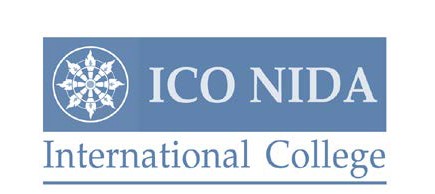 填写前请阅读	O为了确保您的申请有效，请在所有提交资料上面签字。O将填写完整的申请表递交至我校招生部或我校授权办事处（北京海淀区中关村善缘街1号立方庭3--715；邮编100872；电话010-51656461,30989665@qq.com）。O国际学院招生部地址: 118 Moo3, Serithai Road, Klong-Chan, Bangkapi,Bangkok 1ian024 THAILAND。O更多信息请查阅 NIDA 官网 www.ico.nida.ac.th 或 email: iconida_apply@nida.ac.th1.个人信息	称谓:	□先生	□女士	□其他 ....................................................................................................................... 名字: .....................................................................................  姓氏: .............................................................................曾用名: ................................................................................性别:	□男	□女生日: .................................... /....................................... /.............................................邮箱: ..............................................................................................................................固定电话: ..................................... 单位电话: ........................................ 移动电话：............................................邮寄地址：………………………………………………………………………………………………………………………………………………………………………………………………………………………………………………………………………………………………………………………………………………………………………………………家庭住址：………………………………………………………………………………………………………………………………………………………………………………………………………………………………………………………………………………………………………………………………………………………………………………………注：若与邮寄地址相同，此处填写“同上”2.专业方向	请勾选你要选择的专业□硕士 (管理类)		□企业管理		□会计管理          □市场营销   □国际商务管理	□财务管理          □人力资本管理		上课方式		□全日制	□周末班       □集中班学习类型		□论文答辩	□课题研究双学位/交换生项目	□是		□否□博士 (管理类)上课方式		□全日制          □集中班学习类型		□论文答辩	□课题研究3.身份信息	a) 您出生的国家是? .................................................................................................................................................................................................b) 您是哪个国家的公民? ........................................................................................................................................................................................C) 您当前的国籍是? .................................................................................................................................................................................................*请提供您的签证副本（护照首页和签证页）4.英语背景	a) 英语为您的母语么？	□是	□否	(若选‘是’，请直接跳转至下一则内容)b) 您的大学课程是以英语来完成的吗?	□是	□否	(若选‘是’，请提供相关文件证明）c) 您最近2年内有通过任何英语等级考试么?	□是	□否（若选‘是’，则您所参加的英语考试名称为....................................................      成绩为.........................................................     并请提供相关文件证明）5. 前置学历（从高中开始填写）	6. 工作经历	7.其他相关学习经历（职业资格认证、等级考试、证书课程等）	8. 信息核实	9.个人陈述	请附一篇300~500字的陈述或1~2分钟的微视频，就为何CO NIDA能够录取你及选择该专业就读的理由（微视频以CD的形式或上传至 YouTube均可）（你的YouTube链接：......................................................................................................................)10.您从何种方式知道我们？	□中国办事处       □搜索引擎          □学校官网	□通讯/报纸	□宣传册   □宣讲活动	  □中介□雇佣单位	         □同事	            □朋友		□ NIDA的学生	□其它（请例举）.....................................................11.声明	我声明我所提交的信息是真实并完整的。我授权泰国国家发展管理学院国际学院获取关于我曾就读的学校、大学或学院的学习记录。我同意迅速告知泰国国家发展管理学院国际学院如果在我在任何大学就读期间被排除、停止或开除。我同意收集，保留并披露任何关于篡改伪造记录信息或者关于我学习记录的其他违法行为。我了解泰国国家发展管理学院国际学院可能基于我提供的不真实或不完整的信息改变或推翻任何决定 。申请人签字: ..........................................................................................................................................................................................................................申请人全名: ..........................................................................................................................................................................................................................日期: ........................................................................................................................................................................................................................................毕业时间学位名称学科领域毕业院校工作时间职位描述雇佣单位全职/兼职家庭 联系人 /单位/ 职位联络方式